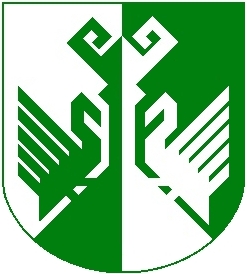 от 17 ноября 2017 года № 396О внесении изменений в постановление администрации Сернурского муниципального района № 491 от 14 ноября 2016 года«О коллегии администрации  МО «Сернурский муниципальный район»Администрация Сернурского муниципального района постановляет:Утвердить новый состав Коллегии администрации муниципального образования «Сернурский муниципальный район» согласно приложения.2. Настоящее постановление вступает в силу со дня его подписания.ПРИЛОЖЕНИЕк постановлению администрации Сернурского муниципального районаот 17.11.2017 г. № 396СОСТАВ Коллегии администрации муниципального образования «Сернурский муниципальный район»ШЕРНУРМУНИЦИПАЛЬНЫЙ  РАЙОНЫНАДМИНИСТРАЦИЙЖЕАДМИНИСТРАЦИЯ СЕРНУРСКОГО МУНИЦИПАЛЬНОГО РАЙОНАПУНЧАЛПОСТАНОВЛЕНИЕГлава администрацииСернурскогомуниципального районаС. Адиганов1Адиганов С.Л.- глава администрации муниципального образования «Сернурский муниципальный район»2Яндулов Г.Н.- глава муниципального образования, Председатель Собрания депутатов МО «Сернурский муниципальный район»
(по согласованию)3Кугергин А.В.- первый заместитель главы администрации МО «Сернурский муниципальный район»4Вознесенская М.С.заместитель главы, руководитель аппарата администрации МО «Сернурский муниципальный район»5Ямбаршева Н.М.заместитель главы администрации МО «Сернурский муниципальный район» по социальным вопросам6Свинина Д.З.заместитель главы администрации МО «Сернурский муниципальный район» по экономическому развитию территории7Рябинина В.В.- руководитель финансового отдела МО «Сернурский муниципальный район» 
(по согласованию).